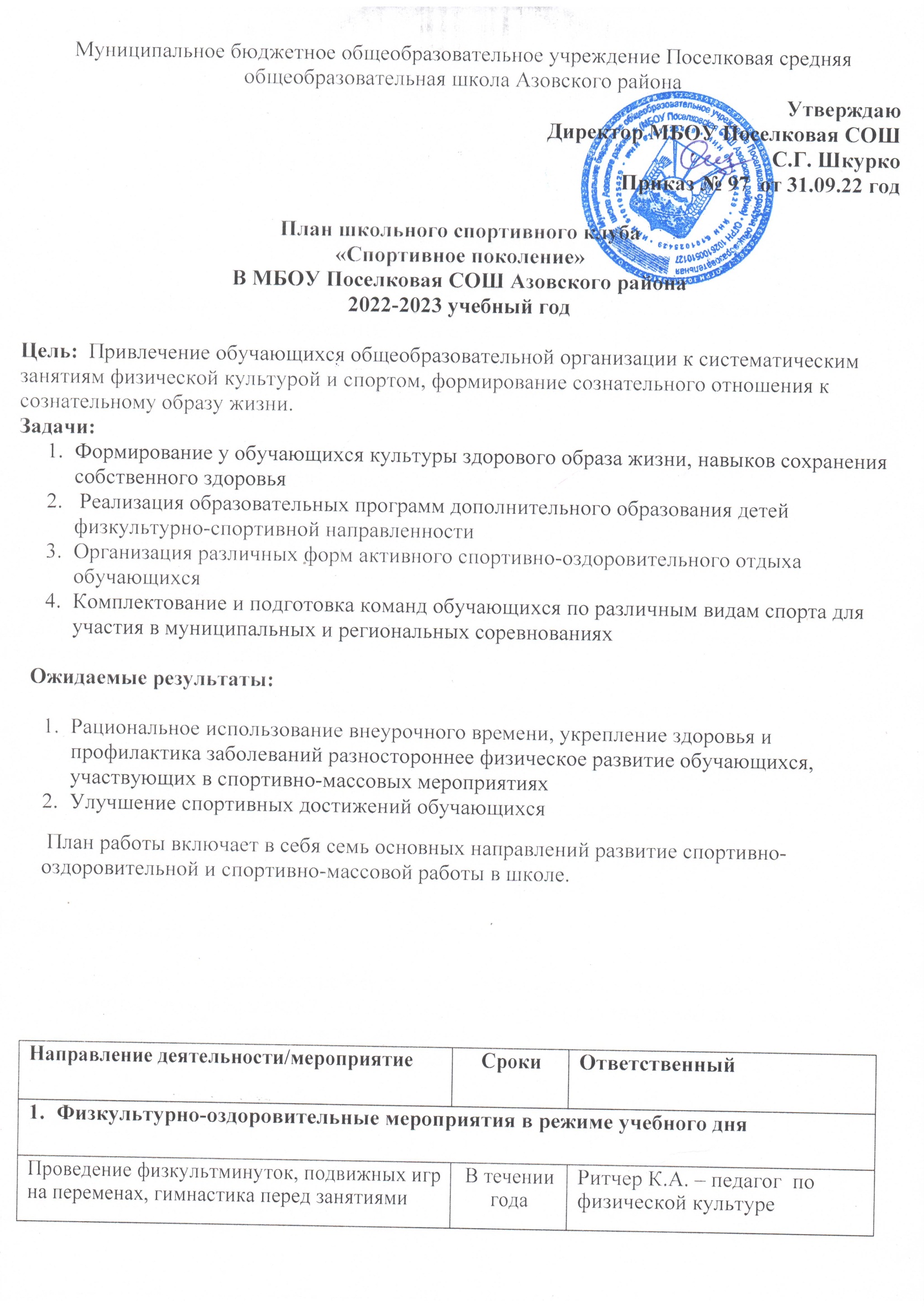 Беседы в классах о режиме дня школьника, подвижных игр на переменах и физкультминуткахВ течении годаКл. уководители 1-11 кл.В течении годаРитчер К.А. – руководитель ШСКПроведение физкультминутках на урокахВ течениегодаУчителя—предметники,ответственные за спортивную работу в классе2. Спортивная работа в классах и секциях2. Спортивная работа в классах и секциях2. Спортивная работа в классах и секцияхВ	классах	назначить	физоргов,ответственных	за проведение	подвижных игр на больших переменах и организующихкоманды для участия в соревнованияхсентябрьРитчер К.А.-руководительШСККл. руководители 1-11 кл.Организация	секций.	Составлениерасписание занятий секциисентябрьИбрагимова Л.С.-зам.дир. по BPРуководители	спортивных секцийКлассные часы «Здоровый образ жизни»В течение годаРитчер К.А. - руководитель ШСККл. руководители 1—11 кл.3. Внеурочная работа в школе(в соответствии с учебным  планом внеурочной деятельности)3. Внеурочная работа в школе(в соответствии с учебным  планом внеурочной деятельности)3. Внеурочная работа в школе(в соответствии с учебным  планом внеурочной деятельности)4. Участие в районных соревнованиях4. Участие в районных соревнованиях4. Участие в районных соревнованиях5. Занятия физическим и упражнениями5. Занятия физическим и упражнениями5. Занятия физическим и упражнениямиФизкультминутки	во	время	выполнениядомашних заданийежедневноРитчер К.А..-руководительШСККл. руководители 1-11 кл.6. Агитация и пропаганда здорового образа жизни6. Агитация и пропаганда здорового образа жизни6. Агитация и пропаганда здорового образа жизниВыставка рисунков на тему «Мы любимспорт» (1-4 кл)сентябрьРитчер К.А..-руководительШСККл. руководители 1 -4 кл. Члены клубаОрганизация	цикла	бесед	и	лекций	наклассных часах по темам:Утренняя гимнастика школьникаГигиена школьникаОтказ от вредных привычекФормула ЗдоровьяГрипп и простудаЗакаляем организмЭкзамены без стрессаРазговор о правильном питанииВитамины и их роль и др.В течениегодаКл. руководители 1-11 кл.Выпуск	информационного	листкаспортивной жизни в школе «Спортивный калейдоскоп»В течениегодаРитчер К.А..-руководительШСКЧлены клуба7. Работа с родителями7. Работа с родителями7. Работа с родителямиТематические родительские собрания:Воспитание правильной осанки у детейраспорядок	дня и двигательный режим школьникаВ течениегодаКл. руководители 1-11 кл.Проведение совместных экскурсий, походовКл. руководители 1-11 кл.